22 февраль   2019 й.                           № 10                 22 февраля  2019 года    Атингән ауылы                                                                  село АнтинганОб утверждении перечня муниципального имущества, свободного от прав третьих лиц  (за исключением имущественных прав субъектов малого и среднего предпринимательства)В целях поддержки малого и среднего предпринимательства и организаций, образующим инфраструктуру поддержки малого и среднего
предпринимательства, в соответствии со статьей 18 Федерального закона от
24.07.2007 № 209-ФЗ «О развитии малого и среднего предпринимательства в
Российской Федерации» Администрация сельского поселения Антинганский сельсовет муниципального района Хайбуллинский район Республики Башкортостан ПОСТАНОВЛЯЕТ:1. Утвердить перечень муниципального имущества, свободного от прав
третьих лиц, для предоставления во владение и (или) пользование на долгосрочной основе субъектам малого и среднего предпринимательства, а также для отчуждения на возмездной основе в собственность субъектов малого и среднего предпринимательства в соответствии с частью 2.1 статьи 9 Федерального закона от 22 июля 2008 года N 159-ФЗ "Об особенностях отчуждения недвижимого имущества, находящегося в государственной собственности субъектов Российской Федерации или в муниципальной собственности и арендуемого субъектами малого и среднего предпринимательства, и о внесении изменений в отдельные законодательные акты Российской Федерации" согласно приложению № 1 к настоящему постановлению.2. Управляющему делами Администрации сельского поселения Антинганский сельсовет муниципального района Хайбуллинский район Республики Башкортостан в установленном порядке разместить настоящее постановление на официальном сайте сельского поселения  Антинганский сельсовет муниципального района Хайбуллинский район Республики Башкортостан в сети Интернет.3. Настоящее постановление вступает в законную силу на следующий день после дня его обнародования на информационном стенде в здании Администрации сельского поселения Антинганский сельсовет муниципального района Хайбуллинский район Республики Башкортостан.4. Контроль за исполнением настоящего постановления  оставляю за собойГлава сельского поселения 					Антинганский сельсовет                                                                 М.Ф.СуринаПриложение № 1к постановлению Администрации сельского поселения Антинганский  сельсовет муниципального района Хайбуллинский район Республики Башкортостан №10 от «22»февраля  2019г.Перечень муниципального имущества, свободного от прав третьих лиц (за исключением имущественных прав субъектов малого и среднего предпринимательства)БАШКОРТОСТАН РЕСПУБЛИКАҺЫХӘЙБУЛЛА РАЙОНЫМУНИЦИПАЛЬ РАЙОНЫНЫҢАНТИНГӘН АУЫЛ СОВЕТЫ АУЫЛ БИЛӘМӘҺЕ ХАКИМИӘТЕ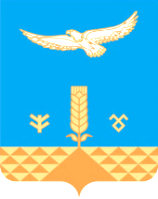 АДМИНИСТРАЦИЯ СЕЛЬСКОГО ПОСЕЛЕНИЯ АНТИНГАНСКИЙ СЕЛЬСОВЕТ МУНИЦИПАЛЬНОГО РАЙОНА ХАЙБУЛЛИНСКИЙ РАЙОН РЕСПУБЛИКИ БАШКОРТОСТАН№
п/пАдресНаименование
объектаКадастровый номер объектаОбщая
площадь, кв.м.Наличие ограничения (обременения) в виде арендыНаличие ограничения (обременения) в виде арендыНаличие ограничения (обременения) в виде аренды№
п/пАдресНаименование
объектаКадастровый номер объектаОбщая
площадь, кв.м.Наименование арендатораВидиспользованияпо договоруДоговор
арендыРБ, Хайбуллинский район, с.Антинган,ул.Заки Валиди,д10Каменный склад, здание02:50:050201:92990,1Нет--РБ, Хайбуллинский район с.Антинган,ул.Матросова.д 26Магазин , здание02:50:050201:538416Нет--